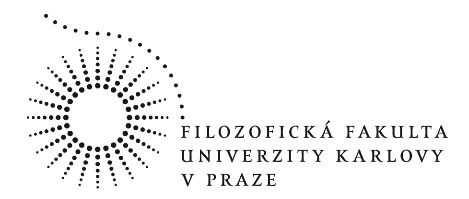 Podmínky přijímacího řízení pro akademický rok 2015/2016doktorské studiumWebová stránka: http://prijimacky.ff.cuni.czInformace: prijimacky@ff.cuni.czTermín podání přihlášek: 30. 4. 2015Oborové přijímací zkoušky: 15. 6. 2015 – 16. 6. 2015Náhradní termín přijímací zkoušky: 22. 6. 2015Administrativní poplatek: 460,- Kč za jednu přihlášku řádně vyplněnou elektronicky na adrese: https://is.cuni.cz/studium/prijriz/index.php Banka: Komerční banka Praha 1Účet: 85631011/0100Konstantní symbol: 0308Variabilní symbol: 820001Specifický symbol: vygenerované číslo informačním systémem po vyplnění elektronické přihláškySWIFT: KOMB CZ PPIBAN: CZ9601000000000085631011 Adresa majitele účtu: Univerzita Karlova v Praze, Filozofická fakulta, nám. Jana Palacha 2, 116 38 Praha 1Platbu je možno provést on-line kartou, převodem na účet, vkladem v bance na účet či v hotovosti v pokladně FF UK.Poplatek je nevratný v kterékoli fázi přijímacího řízení. Administrativní poplatek je nutno uhradit za každou podanou přihlášku ke studiu.I. Obecné informace o studiu1. Na Filozofické fakultě UK v Praze je realizováno doktorské studium v prezenční nebo kombinované formě v akreditovaných studijních oborech. Probíhá podle individuálního studijního plánu a v souladu s Opatřením děkana č. 15/2014 (Organizace studia v doktorských studijních programech na FF UK). Doktorské studium je zakončeno státní doktorskou zkouškou a obhajobou disertační práce. Absolvent získává titul „Ph.D.“.Další podrobnější informace o doktorském studiu na FF UK v Praze, studijní předpisy a studijní plány akreditovaných oborů jsou dostupné na adrese www.ff.cuni.cz v sekci Studium/Doktorské studium nebo na webových stránkách příslušných kateder a ústavů fakulty.II. Obecné informace o přijímacím řízení1. Přijímací řízení se řídí ust. § 48-50 zákona č. 111/98 Sb. o vysokých školách v platném znění, Přílohou č. 5 Statutu UK – Řádem přijímacího řízení Univerzity Karlovy a těmito Podmínkami přijímacího řízení pro akademický rok 2015/2016 (dále jen „PPŘ“).2. Pozvánky na přijímací zkoušky jsou rozesílány na základě řádně podané přihlášky nejpozději 28 dnů před termínem konání přijímací zkoušky.3. Výsledky přijímacího řízení se po zasedání hlavní přijímací komise zveřejňují na internetové adrese http://is.cuni.cz/studium (ikona Průběh přijímacího řízení) po zadání rodného čísla, obce narození, příjmení a jména uchazeče. III. Přihlášky ke studiu1. Přihláška se podává prostřednictvím elektronického formuláře, který bude spolu s dalšími pokyny přístupný na webové stránce fakulty v lednu 2015. V přihlášce musí uchazeč vyznačit formu studia (prezenční, kombinovaná) a studijní obor. Přihlášku je třeba vyplnit elektronicky nejpozději do 30. 4. 2015. Následně na adrese http://is.cuni.cz/studium/ v sekci Průběh přijímacího řízení může uchazeč sledovat průběh své přihlášky, její uložení, termíny přijímací zkoušky a výsledky přijímacího řízení. 2. Vyžadované přílohy, které tvoří nedílnou součást elektronické přihlášky, jsou: 2.1  Projekt připravované doktorské disertační práce v rozsahu tří až pěti stran2.2  Strukturovaný životopis2.3  Seznam odborné četby zaměřené k oboru studia2.4  Přehled dosavadních odborných aktivit (např. publikační činnost, praxe atd.)3. S jedním projektem disertační práce je možné se hlásit pouze na jeden obor. V případě podání více přihlášek, k nimž bude přiložen týž projekt disertační práce, bude uchazeč vyzván, aby sdělil, ke které přihlášce tento projekt disertační práce patří, a aby doplnil k dalším přihláškám projekty jiné. Pokud tak uchazeč neučiní ve stanovené lhůtě, bude mít fakulta za to, že ani jedna z přihlášek nebyla podána.4. V případě, že formulář přihlášky není řádně vyplněn nebo neobsahuje-li požadované náležitosti, vyzve fakulta uchazeče k odstranění nedostatků a stanoví mu k tomu přiměřenou lhůtu. Nejsou-li nedostatky v této lhůtě odstraněny, má se za to, že přihláška nebyla podána.IV. Přijímací zkouška a přijetí ke studiu1. Přijímací zkouška je jednokolová, ústní. Prověřují se v ní především odborné znalosti a připravenost uchazeče k samostatné vědecké práci ve zvoleném oboru. Součástí přijímací zkoušky je odborná rozprava nad předloženým projektem disertační práce. Pokud není z odborných důvodů určeno jinak, skládá se přijímací zkouška v souladu s akreditací oboru v českém nebo slovenském jazyce, popřípadě v jazyce světovém v souladu s oborovými podmínkami přijímací zkoušky.U filologických doktorských studijních programů může přijímací komise požadovat vedení části odborného rozhovoru v příslušném jazyce.2. Požadavky k přijímací zkoušce a téma projektu disertační práce je vhodné předem konzultovat s předsedou oborové rady příslušného studijního oboru. Projekt disertační práce je nutné předložit i pro obory, které doporučují témata doktorských prací. 3. Zkoušku v náhradním termínu může děkan povolit uchazeči, který o to písemně požádá (možno e-mailem) a  jehož žádost bude doručena na Oddělení přijímacího řízení nejpozději třetí den po stanoveném dni konání zkoušky v řádném termínu, pokud se uchazeč nemůže této zkoušky zúčastnit v řádném termínu ze závažných a doložených důvodů (zdravotní důvody, konání SZZK, studium na zahraniční škole atd.). Žádost o náhradní termín se zašle na Oddělení přijímacího řízení až poté, co uchazeč obdrží pozvánku s konkrétním datem konání přijímací zkoušky.  4. Zkoušku formou videokonference může děkan výjimečně povolit uchazeči, který o to písemně požádá a jehož žádost bude doručena na Oddělení přijímacího řízení nejpozději deset dnů před konáním řádného termínu, pokud se uchazeč nemůže zúčastnit přijímací zkoušky v řádném ani náhradním termínu ze závažných a doložených důvodů (studium na zahraniční škole či odborná stáž v zahraničí). Důvodem pro povolení vykonání přijímací zkoušky formou videokonference nejsou zdravotní důvody či účast uchazeče na jiné přijímací zkoušce. Povolení děkana je podmíněno souhlasem předsedy příslušné oborové rady.5. Podmínkou přijetí je podání přihlášky se všemi uvedenými přílohami dle bodu III. odst. 2, řádně ukončené magisterské studium a úspěšné složení přijímací zkoušky. Přijat ke studiu je uchazeč, který u přijímací zkoušky dosáhl minimálně 30 bodů a zároveň se podle počtu dosažených bodů umístil v pořadí odpovídajícím předem stanovenému maximálnímu počtu přijímaných pro konkrétní studijní obor, přičemž tuto podmínku splní i všichni ti uchazeči, kteří dosáhnou stejného počtu bodů jako uchazeč, který se umístil na posledním místě v pořadí určeném k přijetí. Maximální bodový zisk uchazeče činí 60 bodů. Celkový bodový zisk uchazeče sestává z dílčího bodového hodnocení v jednotlivých částech přijímací zkoušky. Pokud podmínky přijímacího řízení daného oboru nestanoví jinak, rozložení bodů mezi tyto jednotlivé části přijímací zkoušky je následující: odborná rozprava nad předloženým projektem disertační práce (0–30 bodů); posouzení dosavadní odborné činnosti uchazeče (0–15 bodů); prokázání znalostí ze studia odborné literatury (0–15 bodů). 6. Uchazeč, který je informován o přijetí ke studiu, se dostaví ve stanoveném termínu k zápisu do studia. Při této příležitosti předloží vysokoškolský diplom, případně úředně ověřenou kopii vysokoškolského diplomu. Pokud diplom nebyl k datu zápisu vydán, předloží potvrzení o absolvování magisterského studia. Dokud uchazeč nedoloží dokončené magisterské vzdělání, nemůže být do studia zapsán. V odůvodněných případech může děkan fakulty povolit zápis do studia v dřívějším termínu. Uchazeči, kteří obdrží některý z výše uvedených dokumentů až po stanoveném termínu zápisu do studia, se dostaví k zápisu v náhradním termínu, nejpozději však 30. 9. 2015; v případě uchazečů, kteří absolvovali magisterské studium v zahraničí, pak do 23. 10. 2015.VI. Obsah přijímacích zkoušek a přehled studijních oborů Použité zkratky: MPP – maximální počet přijatých, U/P – přihlášeno/přijato v ak. roce 2014/2015 Přehled studijních oborů pro doktorské studium ANGLICKÁ A AMERICKÁ LITERATURA forma a typ studia: prezenční doktorské, kombinované doktorské MPP: 8; U/P: 13/10 Doporučená témata disertačních prací:  The Picturesque and Historical Novel  Power in British and American Gothic Fiction Imaginary Geographies in British and American Romanticism Narratives and Histories of the Settlement of the American West  Globalisation in Contemporary Irish Drama Reflections of the "Celtic Tiger" in Contemporary Irish Fiction he Politics of Northern Irish Theatre, 1900-1969 Belfast as a Literary Topos Old English Documentary Prose as A Background to Old English Poetry Topoi in Old English Old Testament Poetry Fabliaux Elements in Middle English Poetry Narrative Theory and the Development of Contemporary Canadian Fiction by Aboriginal Writers Tropes of Immigration, Migration and Travel in the History of Canadian Literature Edward Thomas, Robert Frost and the Poetry of Modernism Ideology and Nation in 19th century Irish Poetry Translation as Theme in Twentieth-Century Irish/American/British Poetry Yeats and the Celtic Revival Politics on the Restoration Stage Family in the Eighteenth-century Novel Travel Writing and Women History in British Post-war Women's Fiction Theoretical Otherness, Local Color Fiction and Kate Chopin 
Narrative Space and Thomas Pynchon 
Literature and Silence Předsedou oborové rady je prof. PhDr. Martin Procházka, CSc., kontakt:  martin.prochazka@ff.cuni.cz  ANGLICKÝ JAZYK forma a typ studia: prezenční doktorské, kombinované doktorské MPP: 3; U/P: 6/4 Οbsah, předmět přijímací zkoušky: 1. rozprava nad projektem: až 30 bodů;  2. posouzení odborné činnosti: až 10 bodů;  3. prokázání znalostí z oboru (anglického jazyka a lingvistiky): až 20 bodů. Doporučené tematické okruhy disertačních prací : Vyšší roviny anglického gramatického systému (funkční morfologie, syntax, nadvětná syntax, lingvistika textu) Historický vývoj angličtiny Pragmatika Analýza diskursu Stylistika Lexikologie Lexikografie Konkretizaci tématu pro disertační práci a možnosti jeho odborného vedení na pracovišti projedná uchazeč předem s předsedou oborové rady (doporučený postup). Předsedou oborové rady je prof. PhDr. Aleš Klégr, kontakt: ales.klegr@ff.cuni.cz ČESKÉ DĚJINY forma a typ studia: prezenční doktorské, kombinované doktorské MPP: 15; U/P: 17/10 Oborová rada nenabízí konkrétní témata disertačních projektů, uchazečům umožňuje individuální volbu. Návrhy témat uchazečů je třeba projednat s předsedkyní oborové rady. Předsedou oborové rady je doc. PhDr. Magdaléna Pokorná, CSc., kontakt: magdalena.pokorna@ff.cuni.cz ČESKÝ JAZYK forma a typ studia: prezenční doktorské, kombinované doktorské MPP: 10;  U/P: 10/10 Doporučená témata disertačních prací: - Vybrané kapitoly z gramatiky současné češtiny (s použitím materiálu z Českého národního korpusu) - Vývoj české gramatiky, ortografie, slovní zásoby (též s použitím korpusového materiálu) - Vybrané kapitoly z českého jazykového obrazu světa - Mluvená a psaná komunikace v současné češtině - Vztahy mezi užíváním češtiny a cizích jazyků v současné komunikaci (např. v rámci mezinárodních podniků) - Čeština v současných literárních textech - Čeština jako cizí jazyk (učebnice, problematika výuky atd.) Další témata zvolená na základě konzultací s pracovníky Ústavu českého jazyka a teorie komunikace a členy oborové rady pro český jazyk. Předsedou oborové rady je prof. PhDr. Petr Mareš, CSc., kontakt: petr.mares@ff.cuni.cz  DĚJINY ANTICKÉHO STAROVĚKU forma a typ studia: prezenční doktorské, kombinované doktorské MPP: 2; U/P: 1/1 Oborová rada nenabízí konkrétní témata disertačních projektů, uchazečům umožňuje individuální volbu. Návrhy témat uchazečů je třeba projednat s předsedou oborové rady. Předsedou oborové rady je doc. PhDr. Václav Marek, CSc., kontakt: vaclav.marek@ff.cuni.cz  DĚJINY A KULTURY ZEMÍ ASIE A AFRIKY forma a typ studia: prezenční doktorské, kombinované doktorské MPP: 9; U/P: 2/0 Doporučené tematické okruhy disertačních prací:  Dějiny a kultura Blízkého východu Islám – náboženství a filozofie Hebrejská studia Dějiny a kultura Indie Dějiny a kultura Dálného východu Konkrétní témata disertačních prací budou upřesněna na základě projektů uchazečů v rámci konzultací s možným školitelem a při přijímacím zkoušce. Předpokladem je znalost konkrétního asijského nebo afrického jazyka vztahujícího se k tématu disertační práce. Předsedou oborové rady je prof. PhDr. Eduard Gombár, CSc., kontakt: eduard.gombar@ff.cuni.cz; gombar@seznam.cz  DĚJINY ČESKÉ LITERATURY A TEORIE LITERATURYforma a typ studia: prezenční doktorské, kombinované doktorské MPP: 5; U/P: 7/4 Oborová rada nenabízí konkrétní témata disertačních projektů, uchazečům umožňuje individuální volbu. Návrhy témat uchazečů je třeba projednat s předsedou oborové rady. Předsedou oborové rady je doc. PhDr. Daniel Vojtěch, Ph.D., kontakt: daniel.vojtech@ff.cuni.cz DĚJINY VÝTVARNÉHO UMĚNÍ forma a typ studia: prezenční doktorské, kombinované doktorské MPP: 15; U/P: 12/11 Oborová rada nenabízí konkrétní témata disertačních projektů, uchazečům umožňuje individuální volbu. Návrhy témat uchazečů je třeba projednat s předsedou oborové rady. Předsedou oborové rady je prof. PhDr. Petr Wittlich, CSc., kontakt: petr.wittlich@seznam.cz DIDAKTIKA DĚJEPISU forma a typ studia: prezenční doktorské, kombinované doktorské  MPP: 2; U/P: 1/0 Možné tematické okruhy disertačních prací: Didaktika školní historické edukace (tvorba a hodnocení kurikul, hodnocení učebnic, vztahy mezi historickými vědami a historickou edukací, obojí včetně mezinárodních srovnání) Současná edukační média a jejich využití ve školní i mimoškolní edukaci Dějiny školní historické edukace Didaktické aspekty muzeálních a galerijních expozic; didaktické aspekty žurnalistiky Předsedou oborové rady je prof. PhDr. Zdeněk Beneš, CSc., kontakt: zdenek.benes@ff.cuni.cz didaktika konkrétního jazyka (s výjimkou didaktiky angličtiny, která se v letošním roce neotvírá, umožňuje tento obor studium didaktiky všech jazyků, které se na FF UK vyučují, primárně, ale ne pouze, jazyků germánských, románských, slovanských, semitských, ugrofinských, dálněvýchodních a klasických) forma a typ studia: prezenční doktorské, kombinované doktorské  MPP: 10; U/P: 6/5 Uvádíme pouze příklady témat možných, nikoli doporučených, uchazečům umožňujeme individuální volbu:  Pluralita kultur jako didaktický fenomén Pojetí vybraného jevu v české germanistice/hispanistice atd. (podle jazykového zaměření studenta a jeho didaktické aplikace) Výuka odbornému jazyku (se zřetelem ke specifice příslušného stupně vzdělání) Metodika tvorby didaktických textů pro jazykovou výuku Čeština (nebo jiný jazyk) jako druhý/cizí jazyk u vybrané skupiny mluvčích/žáků Rozvíjení čtenářské gramotnosti u žáků 2. stupně ZŠ Je žádoucí, aby uchazeč předem téma konzultoval s předsedou oborové rady, případně s jejím relevantním členem (který zajišťuje didaktiku příslušné filologie). Předsedou oborové rady je prof. PhDr. Karel Šebesta, CSc., kontakt: 221619215, karel.sebesta@ff.cuni.cz  DIVADELNÍ VĚDA forma a typ studia: prezenční doktorské, kombinované doktorské  MPP: 3; U/P: 5/3 Oborová rada nenabízí konkrétní témata disertačních projektů, uchazečům umožňuje individuální volbu. Návrhy témat uchazečů je třeba projednat s předsedou oborové rady. Předsedou oborové rady je prof. PhDr. Vladimír Just, CSc., kontakt: vjust@email.cz  EGYPTOLOGIE forma a typ studia: prezenční doktorské, kombinované doktorské MPP: 2; U/P: 2/1 Oborová rada nenabízí konkrétní témata disertačních projektů, uchazečům umožňuje individuální volbu. Návrhy témat uchazečů je třeba projednat s předsedou oborové rady. Předsedou oborové rady je prof. PhDr. Miroslav Verner, DrSc., kontakt: miroslav.verner@ff.cuni.cz ESTETIKA forma a typ studia: prezenční doktorské, kombinované doktorské MPP: 5;  U/P: 3/3 Oborová rada nenabízí konkrétní témata disertačních projektů, uchazečům umožňuje individuální volbu. Návrhy témat uchazečů je třeba projednat s předsedou oborové rady. Předsedou oborové rady je prof. PhDr. Vlastimil Zuska, CSc., kontakt: vlastimil.zuska@ff.cuni.cz ETNOLOGIE forma a typ studia: prezenční doktorské, kombinované doktorské MPP: 6; U/P: 14/10 Oborová rada nenabízí konkrétní témata disertačních projektů, uchazečům umožňuje individuální volbu. Návrhy témat uchazečů je třeba projednat s předsedou oborové rady. Odborná rozprava je vedena nad předloženým projektem disertační práce, který musí být schválen navrhovaným školitelem.  Předsedou oborové rady je doc. PhDr. František Vrhel, CSc., kontakt: frantisek.vrhel@ff.cuni.cz  FILMOVÁ VĚDA forma studia: prezenční doktorské, kombinované doktorské MPP: 3; U/P: 3/1 Uchazeči o postgraduální studium, kteří nejsou absolventy KFS FF UK, předloží na katedru 2 týdny před konáním zkoušky svou diplomovou práci (pokud práce nebyla ještě dokončena, předloží uchazeč metodologickou kapitolu a část práce) a svůj disertační projekt v rozsahu 5–10 normostran včetně seznamu odborné literatury a metodologického ukotvení.  Obsahem ústní zkoušky je debata o historických i teoretických kontextech zvoleného tématu. Oborová rada nenabízí konkrétní témata disertačních projektů, uchazečům umožňuje individuální volbu. Návrhy témat uchazečů je třeba projednat s předsedou oborové rady. Předsedou oborové rady je doc. PhDr. Ivan Klimeš, kontakt:  ivan.klimes@ff.cuni.cz    FILOZOFIE forma a typ studia: prezenční doktorské, kombinované doktorské MPP: 9; U/P: 5/2 Oborová rada nenabízí konkrétní témata disertačních projektů, uchazečům umožňuje individuální volbu. Návrhy témat uchazeči předběžně projednají s předsedou oborové rady. Předsedou oborové rady je prof. PhDr. Pavel Kouba, kontakt: pavel.kouba@ff.cuni.cz mailto:koubap@volny.cz  Odborná rozprava je vedena nad předloženým projektem disertační práce, který musí být schválen navrhovaným školitelem. Část rozpravy týkající se tematického záměru práce se může konat v jednom ze tří světových jazyků – angličtině, francouzštině, němčině (podle volby uchazeče). Touto částí rozpravy uchazeč osvědčí znalost daného jazyka a v případě přijetí si při sestavování individuálního studijního plánu volí zkoušku z jazyka jiného.  FONETIKA forma a typ studia: prezenční doktorské MPP: 1; U/P: 3/2 Téma disertační práce bude vycházet z výzkumných úkolů pracoviště a ze zaměření předchozího studia uchazeče. Návrhy témat uchazečů je třeba projednat s předsedkyní oborové rady. Předsedkyní oborové rady je prof. PhDr. Zdena Palková, CSc., kontakt: zdena.palkova@ff.cuni.cz  GERMÁNSKÉ JAZYKY  forma a typ studia: prezenční doktorské, kombinované doktorské MPP: 4; U/P: 2/1 Témata disertační práce se týkají následujících oblastí: Dánský jazyk, Německý jazyk, Nizozemský jazyk, Norský jazyk, Švédský jazyk  Předsedou oborové rady je Doc. PhDr. Marie Vachková, Ph.D., marie.vachkova@ff.cuni.cz GERMÁNSKÉ LITERATURY forma a typ studia: prezenční doktorské, kombinované doktorské MPP: 5; U/P: 5/5 Témata disertační práce se týkají následujících oblastí: Dánská literatura, Německá literatura (jsou vítána témata z literatury německého jazyka na území Českých zemí), Nizozemská literatura, Norská literatura, Švédská literatura  Předsedou oborové rady je Prof. PhDr. Milan Tvrdík, CSc., milan.tvrdik@ff.cuni.cz    HISTORIE/OBECNÉ DĚJINY forma a typ studia: prezenční doktorské, kombinované doktorské MPP: 8; U/P: 13/9 Oborová rada nenabízí konkrétní témata disertačních projektů, uchazečům umožňuje individuální volbu. Návrhy témat uchazečů je třeba projednat s předsedou oborové rady. Předsedou oborové rady je prof. PhDr. Aleš Skřivan, CSc., kontakt: ales.skrivan@ff.cuni.cz, jeho zástupcem prof. PhDr. Martin Kovář, Ph.D., kontakt: martin.kovar@ff.cuni.cz HUDEBNÍ VĚDA forma a typ studia: prezenční doktorské, kombinované doktorské MPP: 5; U/P: 8/4 Doporučená témata disertačních prací: - Repertoár jednohlasého latinského duchovního zpěvu v českých zemích a jeho evropské kontexty - Polyfonní tvorba období středověku a renesance v českých zemích a její evropské kontexty - Struktura a instituce hudebního života v českých zemích 16. – 20. století  - Hudba a hudební divadlo v českých zemích v 18. – 20. století -Významní skladatelé a interpreti 18. – 20. století spjatí s českými zeměmi a jejich působení - Stylové proudy a směry skladatelské tvorby v českých zemích v 20. – 21. století a jejich mezinárodní kontexty - Etnická hudba různých kulturních okruhů a regionů Jedná se o rámcově formulovaná témata, související se stěžejními oblastmi výzkumné práce Ústavu hudební vědy a badatelskými zájmy členů ústavu, kteří jsou kvalifikováni k tomu, aby mohli školit doktorandy. Práce na disertačním projektu i na samotné disertační práci předpokládá a zahrnuje specifikaci vybraného tematického okruhu, provedenou ve spolupráci se školitelem/školitelkou. Předsedkyní oborové rady je prof. PhDr. Jarmila Gabrielová, CSc., kontakt: jarmila.gabrielova@ff.cuni.cz  IBEROAMERIKANISTIKA forma a typ studia: prezenční doktorské, kombinované doktorské MPP: 5; U/P: 7/5 Oborová rada nenabízí konkrétní témata disertačních projektů, uchazečům umožňuje individuální volbu. Návrhy témat uchazečů je třeba předem projednat s předsedou oborové rady. Předsedou oborové rady je prof. PhDr. Josef Opatrný, kontakt: josef.opatrny@ff.cuni.cz  INFORMAČNÍ VĚDA forma a typ studia: prezenční doktorské, kombinované doktorské MPP: 5; U/P: 9/5 Ústav informačních studií a knihovnictví nevypisuje témata disertačních prací. Konkretizaci individuálního tématu pro disertační práci projedná uchazeč před podáním přihlášky s potenciálním školitelem z ÚISK a předsedou oborové rady. Předsedou oborové rady je doc. RNDr. Jiří Souček, Dr.Sc.  Kontaktní osobou pro doktorské studium je na ÚISK Ing. Martin Souček, Ph.D., martin.soucek@ff.cuni.cz.  JAZYKY ZEMÍ ASIE A AFRIKY  forma a typ studia: prezenční doktorské, kombinované doktorské MPP: 6; U/P: 3/3 Jsou akceptována témata založená na lingvistické analýze jazyků Asie a Afriky z různých pohledů (obecně lingvistický, diachronní, sociolingvistický, atd.). Je vhodné konkrétní téma konzultovat s předsedou nebo se členy oborové rady. Předsedou oborové rady je prof. PhDr. Jaroslav Vacek, CSc., kontakt: javaka5@seznam.cz KLASICKÁ ARCHEOLOGIE forma a typ studia: prezenční doktorské, kombinované doktorské MPP: 5; U/P: 8/7 Oborová rada nenabízí konkrétní témata disertačních projektů, uchazečům umožňuje individuální volbu. Návrhy témat uchazečů je třeba projednat s předsedou oborové rady. Předsedou oborové rady je prof. PhDr. Jan Bouzek, DrSc., kontakt: jan.bouzek@ff.cuni.cz  KLASICKÁ FILOLOGIE forma a typ studia: prezenční doktorské, kombinované doktorské MPP: 3; U/P: 1/1 Oborová rada nenabízí konkrétní témata disertačních projektů, uchazečům umožňuje individuální volbu. Návrhy témat uchazečů je třeba projednat s předsedkyní oborové rady. Předsedkyní oborové rady je doc. PhDr. Dagmar Muchnová, CSc., kontakt: dagmar.muchnova@ff.cuni.cz   KLINICKÁ PSYCHOLOGIEforma a typ studia: prezenční doktorské, kombinované doktorské MPP: 5; U/P: 6/5 Preferované oblasti zaměření disertačních prací jsou: Neuropsychologická diagnostika –      Psychologické souvislosti somatických onemocnění –      Projektivní psychodiagnostika –      Sexuální psychologie Konkretizaci témat pro disertační práci či případné návrhy jiných témat projedná uchazeč s předsedou oborové rady.  Předsedou oborové rady je doc. PhDr. Jiří Šípek, CSc., Ph.D., kontakt: jiri.sipek@ff.cuni.cz   LATINSKÁ MEDIEVALISTIKA A NOVOLATINSKÁ STUDIA forma a typ studia: prezenční doktorské MPP: 4;  U/P: 0/0 Oborová rada nenabízí konkrétní témata disertačních projektů, uchazečům umožňuje individuální volbu. Návrhy témat uchazečů je třeba projednat s předsedou oborové rady. Předsedkyní oborové rady je prof. PhDr. Hana Pátková, Ph.D., kontakt: hana.patkova@ff.cuni.cz LOGIKA forma a typ studia: prezenční doktorské MPP: 3; U/P: 1/1 Oborová rada nenabízí konkrétní témata projektů. Uchazeči mají možnost individuální volby, avšak měli by mít na paměti, že výzkumná činnost Katedry logiky se týká neklasických logik, teorie množin, metamatematiky a případně interakce nebo historie těchto disciplín. Dále by měli mít na paměti, že pro doktorské studium logiky se považuje za podstatné, aby student měl kvalifikovaného školitele, se kterým může pravidelně spolupracovat. Školitel musí být určen již při přijímací zkoušce a může to být člen oborové rady nebo odborník, kterého oborová rada schválí. Témata vzdálenější od odborného zaměření katedry je třeba projednat s předsedou oborové rady. Předsedou oborové rady je doc. RNDr. Vítězslav Švejdar, CSc., kontakt: vitezslav.svejdar@ff.cuni.cz MATEMATICKÁ LINGVISTIKAforma a typ studia: prezenční doktorské, kombinované doktorské MPP: 5; U/P: 4/4 Oborová rada nenabízí konkrétní témata disertačních projektů, uchazečům umožňuje individuální volbu. Návrhy témat uchazečů je třeba projednat s předsedou oborové rady. Předsedou oborové rady je prof. PhDr. František Čermák, DrSc. kontakt: frantisek.cermak@ff.cuni.cz  MODERNÍ HOSPODÁŘSKÉ A SOCIÁLNÍ DĚJINY forma a typ studia: prezenční doktorské, kombinované doktorské MPP: 8; U/P: 10/9       Oborová rada nenabízí konkrétní témata disertačních projektů, uchazečům umožňuje individuální volbu. Návrhy témat uchazečů je třeba projednat s předsedou oborové rady. Předsedou oborové rady je prof. PhDr. Drahomír Jančík, CSc., kontakt: Drahomir.Jancik@ff.cuni.cz  OBECNÁ A SROVNÁVACÍ LITERATURA (KOMPARATISTIKA) forma a typ studia: prezenční doktorské, kombinované doktorské  MPP: 7; U/P: 10/9 Oborová rada nenabízí konkrétní témata disertačních projektů, uchazečům umožňuje individuální volbu. Návrhy témat uchazečů je třeba projednat s předsedou oborové rady. Předsedou oborové rady je prof. PhDr. Petr Bílek, CSc., kontakt: Petr.Bilek@ff.cuni.cz  OBECNÁ LINGVISTIKA forma a typ studia: prezenční doktorské, kombinované doktorské MPP: 5; U/P: 4/4 Doporučená témata disertačních prací: Stavba a fungování jazyka (jazyků), ze synchronního i diachronního pohledu. Konkretizaci témat pro disertační práci či návrhy jiných témat projedná uchazeč s předsedou oborové rady.  Předsedou oborové rady je doc. PhDr. Jiří Nekvapil, CSc., kontakt: jiri.nekvapil@ff.cuni.cz  OBECNÁ PSYCHOLOGIE forma a typ studia: prezenční doktorské, kombinované doktorské MPP: 3; U/P: 4/3 Preferovaná témata nebo oblasti zaměření disertačních prací: Osobní pohoda (well-being) jako součást individuálního i společenského vědomí Kvalita života v kontextu životního stylu Životní spokojenost (life satisfaction) a smysl života (purpose in life) ve výkonově orientované společnosti 21. století Teorie vědomí (komparativní studie) Psychická odolnost v kontextu struktury a dynamiky osobnosti Konkretizaci témat pro disertační práci či případné návrhy jiných témat projedná uchazeč s předsedou oborové rady.  Předsedou oborové rady je prof. PhDr. Vladimír Kebza, CSc., kontakt:  vladimir.kebza@ff.cuni.cz  PEDAGOGIKA forma a typ studia: prezenční doktorské, kombinované doktorské  MPP: 7; U/P: 4/2 Oborová rada preferuje témata ze sociální pedagogiky, filozofie výchovy, dějin pedagogiky, didaktiky a dramatické výchovy. Konkretizaci témat pro disertační práci či návrhy jiných témat projedná uchazeč s předsedou oborové rady.  Předsedou oborové rady je doc. PhDr. Jaroslav Koťa, kontakt: jaroslav.kota@ff.cuni.cz  politologie forma a typ studia: prezenční doktorské, kombinované doktorské  MPP: 6; U/P: 6/4 Doporučená témata disertačních prací: otázky demokracie a politického řádu komparace politických, stranických a volebních systémů historie idejí: významné události českých a světových dějin z hlediska praktické působnosti politických idejí Konkrétní téma disertace nutno dojednat s případným školitelem a předsedou oborové rady. Předsedou oborové rady je Doc. PhDr. Ing. Milan Znoj, CSc., kontakt: znoj@ff.cuni.cz  POMOCNÉ VĚDY HISTORICKÉ forma a typ studia: prezenční doktorské, kombinované doktorské  MPP: 7;  U/P: 4/4 Doporučená témata disertačních prací: –     Správní nebo institucionální správa a její písemnosti v českých zemích v průběhu historického vývoje –     Analýza vybraných rukopisů –     Dějiny rukopisných knihoven –     Vývoj kalendáře a měření času –     Analýzy diplomatických, paleografických či správních kategorií –     Písemná kultura v historickém vývoji českého státu a jeho institucí –     Výpovědní hodnota písemných a obrazových pramenů –     Kritika historických pramenů a jejich edice –     Zpracování mincovního nálezu Konkretizaci témat pro disertační práci či návrhy jiných témat projedná uchazeč s předpokládaným školitelem a s předsedkyní oborové rady.  Předsedkyně oborové rady je prof. PhDr. Marie Bláhová, DrSc., kontakt: marie.blahova@ff.cuni.cz PRAVĚKÁ A STŘEDOVĚKÁ ARCHEOLOGIE forma a typ studia: prezenční doktorské, kombinované doktorské  MPP: 10; U/P: N Doporučená (preferovaná) témata disertačních prací: Preferovaná jsou témata sledující sociálně-ekonomické problémy pravěkých kultur, dále vztahy mezi těmito kulturami, otázky sídelně-geografické a rovněž využívající nové poznatky různých přírodovědných oborů i nové postupy při interpretaci archeologického materiálu. V mladším období mají přednost témata zabývající se v širokém pohledu problematikou počátků slovanského osídlení našich zemí a otázkami vzniku nejstarších států. V archeologii mladšího středověku jsou preferována témata sídelně archeologická (města, vesnice, tvrze, hrady, kláštery) a kulturně historická. Konkretizaci témat pro disertační práci projedná uchazeč s předsedou oborové rady.  Předsedou oborové rady je Prof. PhDr. Jiří Sláma, CSc., kontakt:  katerina.bromova@ff.cuni.cz (prof. Sláma, mobil: 736445780, archeolog@volny.cz) PSYCHOLOGIE PRÁCE A ORGANIZACE forma a typ studia: prezenční doktorské, kombinované doktorské MPP: 3; U/P: 2/0 Preferovaná témata disertačních prací: Manažerské role, jejich subjektivní preference a promítnutí ve stylu řízení manažera Slaďování pracovního a rodinného života v kontextu životního stylu Komunikace a interpersonální vztahy v kontextu firemní kultury Kvalita pracovního života (např. job design, styly řízení a další) a její význam pro rozvoj kariéry Předsedkyní oborové rady je prof. PhDr. Lenka Šulová, CSc. Konkretizaci témat pro disertační práci či případné návrhy jiných témat projedná uchazeč se členem oborové rady za psychologii práce a organizace, doc. PhDr. Milanem Rymešem, kontakt: milan.rymes@ff.cuni.cz   ROMÁNSKÉ JAZYKYforma a typ studia: prezenční doktorské, kombinované doktorské  MPP: 4; U/P: 4/3 Návrhy témat uchazečů je třeba projednat s předsedou oborové rady. Oborová rada nenabízí konkrétní témata disertačních projektů, uchazečům umožňuje individuální volbu, je-li v souladu se zaměřením pracoviště. Předsedou oborové rady je doc. PhDr. Petr Čermák, Ph.D., kontakt: petr.cermak@ff.cuni.cz  ROMÁNSKÉ LITERATURY forma a typ studia: prezenční doktorské, kombinované doktorské  MPP: 8; U/P: 2/2 Oborová rada nenabízí konkrétní témata disertačních projektů, uchazečům umožňuje individuální volbu. Návrhy témat uchazečů je třeba projednat s předsedkyní  oborové rady. Předsedkyní oborové rady je doc. PhDr. Eva Voldřichová Beránková, Ph.D., kontakt: eva.berankova@ff.cuni.cz SLOVANSKÉ FILOLOGIE forma a typ studia: prezenční doktorské, kombinované doktorské  MPP: 8; U/P: 7/6 Oborová rada nenabízí konkrétní témata disertačních projektů, uchazečům umožňuje individuální volbu. Návrhy témat uchazečů je třeba projednat s předsedkyní oborové rady. Předsedkyní oborové rady je prof. PhDr. Hana Gladkova, CSc., kontakt: hana.gladkova@ff.cuni.cz  SLOVANSKÉ LITERATURY forma a typ studia: prezenční doktorské, kombinované doktorské  MPP: 8; U/P: 9/5 Přednost mají projekty s literárněvědnou tematikou (zaměřené na problematiku slovanských a baltských literatur, interkulturní literární vědy s těžištěm či východiskem ve slovanském literárním a kulturním kontextu a na problematiku literatur v rámci oboru východoevropských, jihovýchodoevropských a středoevropských liteatur), projekty s historickou tematikou jsou přijímány pouze při prokázání jejich mimořádné kvality. Uchazečům doporučujeme obrátit se před podáním přihlášky na předsedu oborové rady Slovanské literatury a zkonzultovat s ním zaměření projektu. Předsedkyní oborové rady je doc. PhDr. Helena Ulbrechtová, Ph.D., kontakt: helena.ulbrechtova@ff.cuni.cz; ulbrechtova@slu.cas.cz SOCIÁLNÍ PSYCHOLOGIEforma a typ studia: prezenční doktorské, kombinované doktorské MPP: 5; U/P: 8/4 Preferovaná témata nebo oblasti zaměření disertačních prací: Interpersonální vztahy se zřetelem na jejich přínos k psychickému zdraví  Kvalita života učitele Kvalita života dětí a dospívajících Sociální opora ve škole Self-efficacy v tranzitorních obdobích Změny současné české rodiny a jejich dopady na kvalitu života dítěte Formování identity dětí a dospívajících Edukační intervence v rodinném (nebo školním) prostředí v souvislosti s osobní pohodou dětí /dospívajících Kognitivní přístup ve vzdělávání Předsedkyní oborové rady je prof. PhDr. Lenka Šulová, CSc. Konkretizaci témat pro disertační práci či případné návrhy jiných témat projedná uchazeč se členkou oborové rady doc. PhDr. Ilonou Gillernovou, CSc. kontakt: ilona.gillernova@ff.cuni.cz   SOCIOLOGIE forma a typ studia: prezenční doktorské, kombinované doktorské  MPP: 10; U/P: 13/4 Oborová rada nevypisuje konkrétní témata disertačních projektů, uchazečům dává možnost individuální volby. Program umožňuje kromě  tematického zaměření v oboru sociologie také specializaci na sociální práci i na některá kriminologická témata. Obecně je možno vycházet  z výzkumného programu kateder, zejména PRVOUK. Návrhy témat uchazečů je vhodné projednat s potenciálními školiteli, v případě nejasností též s předsedou oborové rady.  Předsedou oborové rady je doc. PhDr. Jiří Buriánek, CSc., jiri.burianek@ff.cuni.cz TEORIE A DĚJINY LITERATUR ZEMÍ ASIE A AFRIKY forma a typ studia: prezenční doktorské, kombinované doktorské  MPP: 7; U/P: 3/3 Obor nevypisuje konkrétní témata disertačních projektů, uchazečům umožňuje individuální volbu po konzultaci s možným školitelem, případně jiným oborově relevantním členem oborové rady.  Předsedou oborové rady je Prof. PhDr. Oldřich Král, CSc., oldrich.kral@ff.cuni.cz  TRANSLATOLOGIE forma a typ studia: prezenční doktorské, kombinované doktorské  MPP: 6; U/P: 5/3 Οbsah, předmět přijímací zkoušky: odborná rozprava nad předloženým projektem disertační práce (rozprava o tematickém        záměru disertační práce a prokázání kompetence uchazeče k řešení projektu); až 30 bodů 2)posouzení dosavadní odborné činnosti uchazeče včetně doložené překladatelské / tlumočnické praxe; až 15 bodů  prokázání znalostí ze studia odborné literatury a schopnost jejich aplikace na translatologickou analýzu textu (na základě uchazečem předloženého seznamu); až 15 bodů Doporučená témata disertačních prací: Vývojové tendence české translatologie v mezinárodním kontextu. Pražská škola a její přínos k metodologii translatologického zkoumání Kognitivní procesy v tlumočení. Kognitivní procesy v překladu. Oblasti výzkumu a modely procesu tlumočení Tlumočení jako vysoce specializovaná dovednost a tlumočení v reálném světě:  Problematika didaktiky tlumočení. Projevy cizosti v překladu neliterárního textu. Konkretizaci témat pro disertační práci či návrhy jiných témat projedná uchazeč s předsedkyní oborové rady.  Předsedkyní oborové rady je prof. PhDr. Jana Králová, CSc., kontakt: jana.kralova@ff.cuni.cz Studijní programStudijní oborDruh studiaForma studiaMPP 15/16FilologieAnglická a americká literaturadoktorskéPS,KS8XANL7310V003PhilologyEnglish and American Literature (AJ)doktorskéPS,KS5XANE7310V003FilologieAnglický jazykdoktorskéPS,KS3XANJ7310V008FilologieČeský jazyk doktorskéPS,KS10XCJ7310V032FilologieDějiny české literatury a teorie literaturydoktorskéPS,KS5XCL7310V203FilologieDidaktika konkrétního jazykadoktorskéPS,KS10XDKJ7310V246FilologieFonetikadoktorskéPS1XFO7310V050FilologieGermánské jazykydoktorskéPS,KS4XGEJ7310V060FilologieGermánské literaturydoktorskéPS,KS5XGEL7310V204FilologieJazyky zemí Asie a AfrikydoktorskéPS,KS6XJAA7310V078FilologieKlasická filologiedoktorskéPS,KS3XKLF7310V079FilologieLatinská medievistika a novolatinská studiadoktorskéPS,KS4XLME7310V211FilologieMatematická lingvistikadoktorskéPS,KS5XMLI1103V012FilologieObecná a srovnávací literatura (komparatistika)doktorskéPS,KS7XKOM7310V214FilologieObecná lingvistikadoktorskéPS,KS5XOBL7310V116FilologieRománské jazykydoktorskéPS,KS4XROJ7310V137FilologieRománské literaturydoktorskéPS,KS8XROL7310V139FilologieSlovanské filologie doktorskéPS,KS8XSLE7310V325FilologieSlovanské literaturydoktorskéPS,KS8XSLL7310V163FilologieTeorie a dějiny literatur zemí Asie a AfrikydoktorskéPS,KS7XTAA8106V005FilologieTranslatologiedoktorskéPS,KS6XTRA7310V180PhilologyTranslation Studies - (AJ)doktorskéPS,KS2XTRE7310V180PhilologyTraductologie - (FJ)doktorskéPS,KS1XTRF7310V180FilozofieFilozofiedoktorskéPS,KS9XFIL6101V004Historické vědyČeské dějinydoktorskéPS,KS15XCDE7105V012Historické vědyDějiny a kultury zemí Asie a AfrikydoktorskéPS,KS9XDAA7105V015Historické vědyDějiny antického starověkudoktorskéPS,KS2XANT7105V016Historické vědyDidaktika dějepisudoktorskéPS,KS2XDDE7105V068Historické vědyEgyptologiedoktorskéPS,KS1XEGY7105V018Historické vědyEtnologiedoktorskéPS,KS6XETN7105V019Historické vědyHistorie/obecné dějinydoktorskéPS,KS8XODE7105V026Historické vědyIberoamerikanistikadoktorskéPS,KS5XIBE7105V031Historické vědyKlasická archeologiedoktorskéPS,KS5XARK7105V032Historické vědyModerní hospodářské a sociální dějinydoktorskéPS,KS8XMHD7105V072Historické vědyPomocné vědy historickédoktorskéPS,KS7XPVH7105V043Historické vědyPravěká a středověká archeologiedoktorskéPS,KS10XPRA7105V059Informační studia a knihovnictvíInformační vědadoktorskéPS,KS5XINF7201V003LogikaLogikadoktorskéPS3XLG6101V009LogicLogic - (AJ)doktorskéPS,KS1XLGE6101V009Obecná teorie a dějiny umění a kulturyDějiny výtvarného uměnídoktorskéPS,KS15XVU8101V001Obecná teorie a dějiny umění a kulturyDivadelní vědadoktorskéPS,KS3XDV8104V001Obecná teorie a dějiny umění a kulturyEstetikadoktorskéPS,KS5XEST8109V005Obecná teorie a dějiny umění a kulturyFilmová věda doktorskéPS,KS3XFV8104V003Obecná teorie a dějiny umění a kulturyHudební vědadoktorskéPS,KS5XHV8102V003Theory and History of Arts and CultureMusicology (AJ)doktorskéPS,KS3XHVE8102V003PedagogikaPedagogikadoktorskéPS,KS7XPED7501V008PolitologiePolitologiedoktorskéPS,KS6XPOL6701V008PsychologieKlinická psychologiedoktorskéPS,KS5XPSK7701V001PsychologieObecná psychologiedoktorskéPS,KS3XPSO7701V002PsychologiePsychologie práce a organizacedoktorskéPS,KS3XPSP7701V008PsychologieSociální psychologiedoktorskéPS,KS5XPSS7701V010SociologieSociologiedoktorskéPS,KS10XSOC6703V004